Publicado en Ciudad de México el 10/07/2019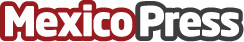 Celebra Petco su adopción 40 mil La firma, suma 74 establecimientos en todo el país y avanza en su objetivo de cerrar el año con 90 unidades, además de tener presencia en nuevas ciudades como Villahermosa, Celaya, Tijuana, Torreón, Mexicali y TijuanaDatos de contacto:FWD CONSULTORESNota de prensa publicada en: https://www.mexicopress.com.mx/celebra-petco-su-adopcion-40-mil_1 Categorías: Sociedad Veterinaria Mascotas Solidaridad y cooperación Ciudad de México http://www.mexicopress.com.mx